別添位置図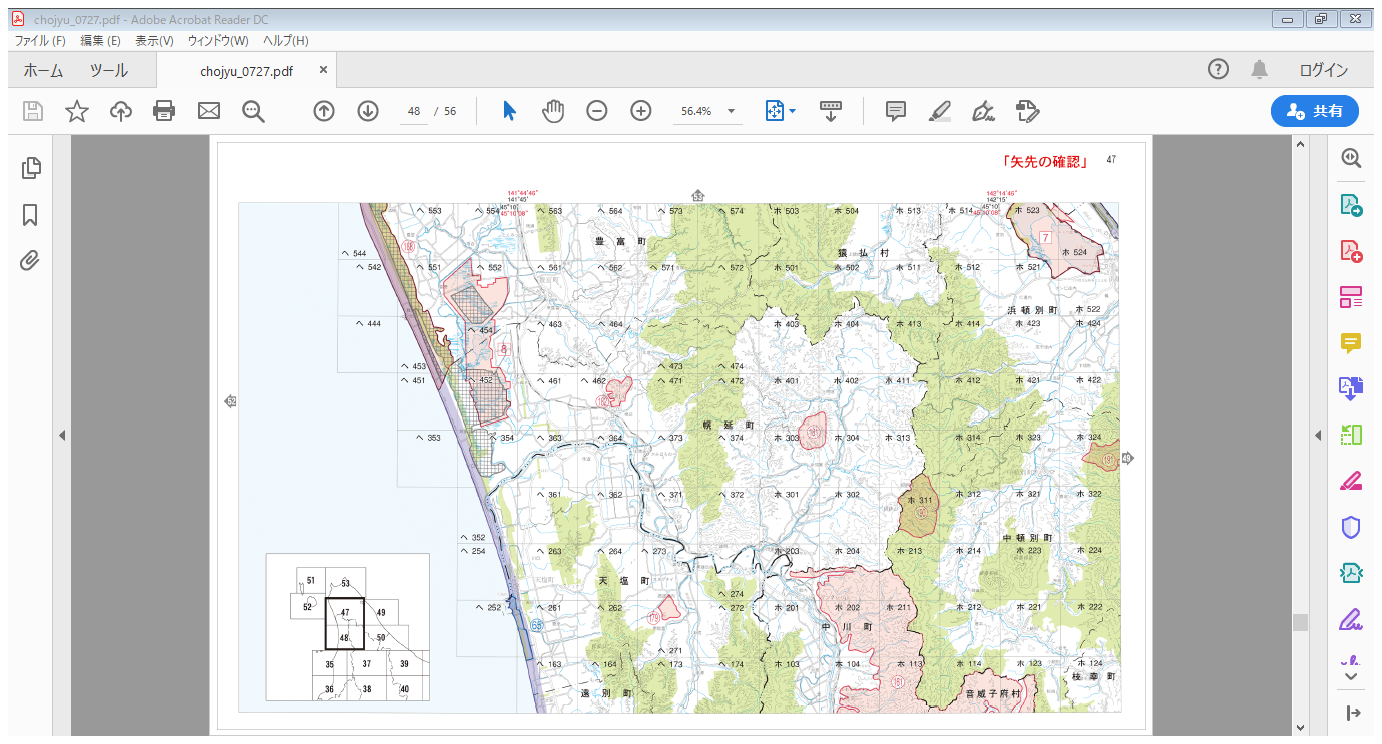 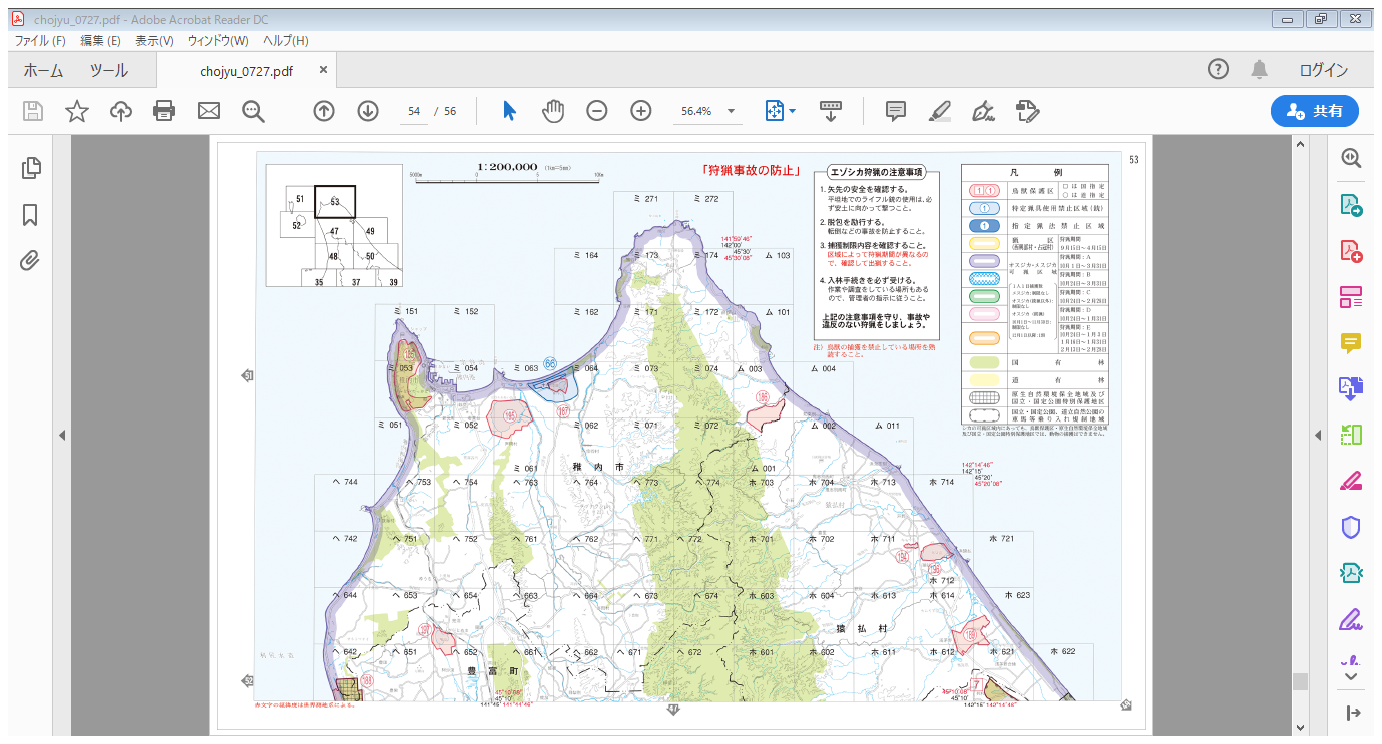 